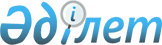 Об объектах и видах общественных работ для использования труда осужденных, привлеченных к общественным работам
					
			Утративший силу
			
			
		
					Постановление акимата города Усть-Каменогорска от 24 июля 2008 года N 9842. Зарегистрировано Управлением юстиции города Усть-Каменогорска 12 августа 2008 года за N 5-1-89. Утратило силу постановлением акимата города Усть-Каменогорска от 02 декабря 2011 года N 14188

      Сноска. Утратило силу постановлением акимата города Усть-Каменогорска от 02.12.2011 N 14188.

      На основании пункта 1 статьи 42 Уголовного кодекса Республики Казахстан от 16 июля 1997 года, пункта 1 статьи 30 Уголовно-исполнительного кодекса Республики Казахстан от 13 декабря 1997 года и пункта 2 статьи 31 Закона Республики Казахстан от 23 января 2001 года "О местном государственном управлении в Республике Казахстан", акимат города Усть-Каменогорска ПОСТАНОВЛЯЕТ: 



      1. Определить объекты и виды общественных работ для использования труда осужденных, привлеченных к общественным работам согласно приложению к настоящему постановлению. 



      2. Признать утратившими силу постановления: 

      1) от 9 марта 2006 года N 2568 "Об объектах для использования труда осужденных, привлеченных к общественным работам в виде наказания", зарегистрированное в Реестре государственной регистрации нормативных правовых актов за номером 5-1-33, опубликованное в газетах "Дидар" от 8 апреля 2006 года, "Рудный Алтай" от 4 апреля 2006 года; 

      2) от 29 марта 2007 года N 27 "О внесении дополнений в постановление акимата города Усть-Каменогорска от 9 марта 2006 года N 2568 "Об объектах для использования труда осужденных, привлеченных к общественным работам в виде наказания", зарегистрированное в Реестре государственной регистрации нормативных правовых актов за номером 5-1-58, опубликованное в газетах "Дидар" от 28 апреля 2007 года, "Рудный Алтай" от 3 мая 2007 года. 



      3. Настоящее постановление вводится в действие после дня его первого официального опубликования. 

  Перечень объектов и видов общественных работ

для использования труда осужденных, привлеченных

к общественным работам
					© 2012. РГП на ПХВ «Институт законодательства и правовой информации Республики Казахстан» Министерства юстиции Республики Казахстан
				Исполняющий обязанности 


акима города Усть-Каменогорска


А. Каширин


Согласовано: 


Исполняющий обязанности 


начальника Управления Комитета 


уголовно-исполнительной системы 


по Восточно-Казахстанской области, 


полковник юстиции


Т. Бельгиубаев




Утвержден

постановлением акимата

города Усть-Каменогорска

от 24 июля 2008 г. N 9842 N 

пп 

 Объекты общественных работ 

 Виды общественных работ 

 1 

 2 

 3 

 1 

 Государственное коммунальное предприятие "Усть-Каменогорское многоотраслевое предприятие "Өскемен-тәртіп" акимата города Усть-Каменогорска" 

 благоустройство и уборка территорий 

 2 

 Государственное казенное предприятие "Өскемен Водоканал" 

 благоустройство и уборка территорий 

 Руководитель аппарата акима 

 города Усть-Каменогорска

 М. Сайдуакасова

 